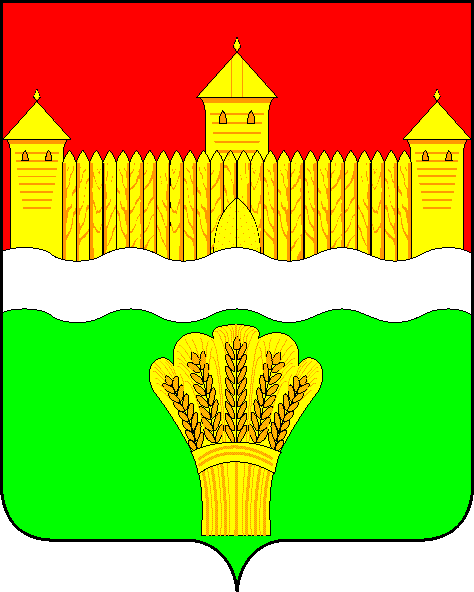 КЕМЕРОВСКАЯ ОБЛАСТЬ - КУЗБАСССОВЕТ НАРОДНЫХ ДЕПУТАТОВКЕМЕРОВСКОГО МУНИЦИПАЛЬНОГО ОКРУГАПЕРВОГО СОЗЫВАСЕССИЯ № 14Решениеот «29» октября 2020 г. № 270г. КемеровоОб итогах работы управления архитектуры и градостроительства администрации Кемеровского муниципального округа в 2020 годуЗаслушав информацию начальника управления архитектуры и градостроительной деятельности администрации Кемеровского муниципального округа об итогах работы управления архитектуры и градостроительства администрации Кемеровского муниципального округа в 2020 году, руководствуясь ст. 27 Устава Кемеровского муниципального округа, Совет народных депутатов Кемеровского муниципального округаРЕШИЛ:1. Информацию начальника управления архитектуры и градостроительной деятельности администрации Кемеровского муниципального округа об итогах работы управления архитектуры и градостроительства администрации Кемеровского муниципального округа в 2020 году принять к сведению.2. Направить информацию начальника управления архитектуры и градостроительной деятельности администрации Кемеровского муниципального округа об итогах работы управления архитектуры и градостроительства администрации Кемеровского муниципального округа в 2020 году М.В. Коляденко, главе Кемеровского муниципального округа.3. Опубликовать настоящее решение в газете «Заря» и разместить решение на официальном сайте Совета народных депутатов Кемеровского муниципального округа в сети «Интернет».4. Настоящее решение вступает в силу со дня его принятия.5. Контроль за исполнением решения возложить на Левина Д.Г. – председателя комитета по местному самоуправлению, правопорядку и связям с общественностьюПредседатель Совета народных депутатов Кемеровского муниципального округа                                             В.В. Харланович 